МУНИЦИПАЛЬНОЕ БЮДЖЕТНОЕ ОБЩЕОБРАЗОВАТЕЛЬНОЕ УЧРЕЖДЕНИЕ«КИРОВСКАЯ ГИМНАЗИЯ ИМЕНИ ГЕРОЯ СОВЕТСКОГО СОЮЗА СУЛТАНА БАЙМАГАМБЕТОВА»Юридический адрес: Российская Федерация, 187342, Ленинградская обл., г.Кировск, ул.Горького, д.16Телефон/факс: (881362) 21-948. E-mail: gimn-keg@yandex.ru. Адрес сайта: http://www.gimn-keg.ru/ИНН/КПП 4706014323/470601001П Р И К А ЗО НАЗНАЧЕНИИ ОТВЕТСТВЕННОГО ЗА ПРИЕМ В ПЕРВЫЙ КЛАССС целью организованного приема детей в первый класс, соблюдения «Порядка приема граждан на обучение по образовательным программам начального общего, основного общего и среднего общего образования», утвержденным приказом Минпросвещения России от 02.09.2020 № 458, «Порядка приема в МБОУ «Кировская гимназия» на обучение по основным общеобразовательным программам» ПРИКАЗЫВАЮ:1. Назначить ответственной за прием Русинову С.Г.2. Русиновой С.Г. при приеме руководствоваться «Порядком приема в МБОУ «Кировская гимназия» на обучение по основным общеобразовательным программам».3. Установить место, сроки и график приема заявлений и документов: в здании по адресу г. Кировск, ул. Горького, д.16; ежедневно с 1 апреля 2021 года по 5 сентября 2021 года; с 09:00 до 16:00, выходные – суббота, воскресенье.4. Ответственному за сайт Федотовой Ф.Н. с целью проведения организованного приема обучающихся размещать на официальном сайте в сети Интернет http://www.gimn-keg.ru/index.htm информацию: о количестве мест не позднее 10 календарных дней с момента издания распорядительного акта Администрацией Кировского муниципального района Ленинградской области (Комитет образования) «О закреплении территорий населенных пунктов за общеобразовательными учреждениями Кировского муниципального района Ленинградской области», о наличии свободных мест для приема детей, не проживающих на закрепленной территории.5. Контроль исполнения приказа оставляю за собой.Директор:               М.Р. Ганеева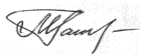 от «08» февраля 2021 г.N 23 – О